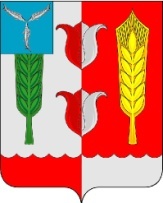 Бюджет для граждан разрабатывается в целях ознакомления граждан с основными положениями решения о бюджете Краснопартизанского муниципального района на 2024 год и плановый период 2025 и 2026 годов в доступной форме для широкого круга заинтересованных пользователей. Бюджет Краснопартизанского муниципального района – это свод доходов и расходов на очередной финансовый год, ежегодно утверждаемый решением собрания депутатов Краснопартизанского муниципального района.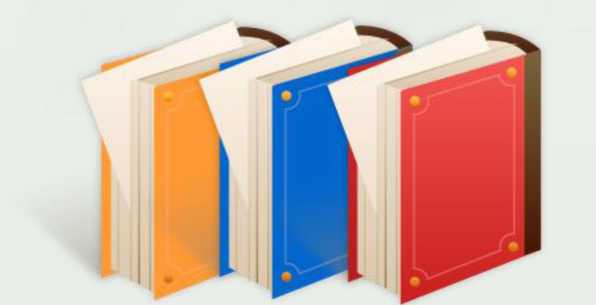 Бюджетный процесс – ежегодное формирование и исполнение бюджетаБюджет - это форма образования и расходования денежных средств, предназначенных для финансового обеспечения задач и функций государства и местного самоуправления. Общие характеристики бюджетовДоходы – Расходы = Дефицит (Профицит) Доходы                    Расходы                                       Доходы                   РасходыМежбюджетные отношения – взаимоотношения между публично-правовыми образованиями по вопросам регулирования бюджетных правоотношений, организации и осуществления бюджетного процессаОсновные характеристики бюджета                Общий объемдоходов районного бюджета                Общий объемрасходов районного бюджета           Дефицит (профицит)           районного бюджетаБюджет на 2024 год и плановый период 2025 и 2026 годов принимается                   сбалансированный        Основные параметры проекта бюджета Краснопартизанского муниципального района на 2024 год и плановый период 2025 и 2026 годов характеризуются следующими показателями:Доходы бюджета муниципального района   (объем и структура доходов в динамике)        (тыс. рублей)     Доходная база бюджета по налоговым и неналоговым доходам сформирована на основании имеющегося доходного потенциала, с учетом показателей прогноза социально-экономического развития Краснопартизанского муниципального района на 2024 год плановый период 2025 и 2026 годов.   Налоговые доходы бюджета муниципального района на 2024 год прогнозируются в сумме 59 020,7 тыс. рублей.   Неналоговые доходы на 2024 год прогнозируются в сумме 63 277,6 тыс. рублей.   Основными бюджетообразующими доходами бюджета муниципального района являются налог на доходы физических лиц, единый сельскохозяйственный налог, транспортный налог и акцизы по подакцизным товарам, производимым на территории Российской Федерации. Налоговые и неналоговые доходы на 2024 год  – 122 298,3 тыс. рублейБезвозмездные поступления на 2024 год – 294 483,1 тыс. рублейДоходы бюджета муниципального района в расчете на 1 жителя(численность населения Краснопартизанского муниципального района                                           на 01.01.2023 г. составляет 9 070 человек)                                                                                                                                                                   (рублей)Формирование доходной части бюджета Краснопартизанского муниципального района осуществлялась исходя из параметров прогноза социально – экономического развития Краснопартизанского муниципального района на 2024 год и плановый период 2025 -2026 годов.ОСНОВНЫЕ ПОКАЗАТЕЛИ СОЦИАЛЬНО - ЭКОНОМИЧЕСКОГО РАЗВИТИЯКРАСНОПАРТИЗАНСКОГО МУНИЦИПАЛЬНОГО РАЙОНАРасходы бюджета Краснопартизанского муниципального районана 2024 год  и плановый период 2025 и 2026 годов                                                                                                                                                                                                  (тыс. рублей)                  Структура расходов бюджета муниципального района по разделам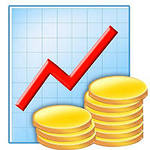 Расходы бюджета муниципального районана образование                                                                                                                                                                                               (тыс. рублей)Расходы бюджета муниципального районана культуру(тыс. рублей)Расходы бюджета муниципального района намолодежную политику, физическую культуру, спорт и туризм  (тыс. рублей)Муниципальные программы Краснопартизанского муниципального района (тыс. рублей)Муниципальная программа «Развитие малого и среднего предпринимательства                                                                                   в Краснопартизанском муниципальном районе»    ЦЕЛИ: создание благоприятных условий для устойчивого функционирования и развития  малого и среднего предпринимательства на территории Краснопартизанского муниципального районаПланируемые результатыМуниципальная программа «Развитие местного самоуправления в Краснопартизанском муниципальном районе»   ЦЕЛИ: содействие органам местного самоуправления в реализации полномочий, определенных законодательством, повышение качества и эффективности административно-управленческих процессов, повышение уровня удовлетворенности населения предоставляемыми муниципальными услугами, содействие созданию комфортных условий проживания во всех населенных пунктах.Планируемые результатыМуниципальная программа «Развитие физической культуры и спорта                                                                                                     в Краснопартизанском муниципальном районе»   ЦЕЛЬ: пропаганда здорового образа жизни среди юношей и девушек  района, массового и профессионального спорта; вовлечение в активные занятия физической культурой, спортом и туризмом населения района; повышение уровня подготовки юношей и девушек для выступления на областных, всероссийских и международных соревнованиях; улучшения состояния здоровья занимающихся. Планируемые результатыМуниципальная программа «Молодежь Краснопартизанского района»ЦЕЛИ: развитие и реализация потенциала молодежи Краснопартизанского района, подготовка и участие молодежи в общественно-политической жизни района. Планируемые результатыМуниципальная программа «Оформление права собственности на муниципальное имущество                                           Краснопартизанского муниципального района»     ЦЕЛИ: оформление права муниципальной собственности на все объекты недвижимости муниципальной собственности, осуществление государственного кадастрового учета земельных участков.Планируемые результатыМуниципальная программа «Снижение рисков и смягчение последствий чрезвычайных ситуаций природного и техногенного характера в Краснопартизанском муниципальном районе»    ЦЕЛИ: снижение рисков и смягчение последствий аварий, катастроф и стихийных бедствий для повышения уровня защищенности населения и территорий района от чрезвычайных ситуаций (далее – ЧС) природного и техногенного характера.Планируемые результатыМуниципальная программа «Развитие культуры в Краснопартизанском муниципальном районе»ЦЕЛЬ: создание условий для равной доступности культурных благ, развития и реализации культурного и духовного потенциала каждой личности.Планируемые результатыМуниципальная программа «Развитие образования в  Краснопартизанском муниципальном районе»       ЦЕЛИ: обеспечение доступности качественного образования, отвечающего требованиям инновационного социально ориентированного развития.Планируемые результатыМуниципальная программа «Профилактика терроризма и экстремизма в Краснопартизанском муниципальном районе»ЦЕЛИ: 1. Реализация государственной политики в области профилактики терроризма и экстремизма в Российской Федерации; совершенствование системы профилактических  мер антитеррористической и антиэкстремистской направленности.2. Предупреждение террористических и экстремистских проявлений на территории Краснопартизанского муниципального района.3. Укрепление межнационального единства и согласия, достижение взаимопонимания и взаимного уважения в вопросах межэтнического и межкультурного сотрудничества.Планируемые результатыМуниципальная программа «Развитие сельского хозяйства и регулирование рынков сельскохозяйственной продукции, сырья и продовольствия Краснопартизанского района Саратовской области»ЦЕЛИ: обеспечение роста объемов производства основных видов продукции АПК района; повышение конкурентоспособности производимой 
в районе продукции АПК на основе инновационного развития приоритетных подотраслей сельского хозяйства; повышение финансовой устойчивости товаропроизводителей АПК; обеспечение устойчивого социально-экономического развития сельских территорий и создание достойных условий жизни для сельского населения; обеспечение сохранения и воспроизводства окружающей среды, повышение эффективности использования природных ресурсов.Планируемые результатыМуниципальная программа "Модернизация и развитие автомобильных дорог общего пользования местного значения            по Краснопартизанскому муниципальному району"  ЦЕЛИ: удовлетворение спроса населения и потребностей экономики района в разветвленной сети автомобильных дорог местного значения.Планируемые результатыМуниципальная программа "Обеспечение жильем молодых семей"ЦЕЛЬ: предоставление государственной поддержки в решении жилищной проблемы молодым семьям, признанным в установленном порядке нуждающимися в улучшении жилищных условий.Планируемые результатыМуниципальная программа "Обеспечение защиты прав потребителей в Краснопартизанском муниципальном районе"ЦЕЛЬ: создание на территории Краснопартизанского муниципального района условий для эффективной защиты прав потребителей, установленных законодательством Российской Федерации.Планируемые результатыМуниципальная программа «Укрепление общественного здоровья на территории Краснопартизанского района»ЦЕЛИ: снижение смертности населения района от основных причин, в том числе среди трудоспособного населения, улучшение демографических показателей до значений среднеобластного уровня.Планируемые результатыМуниципальная программа «Профилактика правонарушений, преступлений и противодействие незаконному обороту наркотических средств на территории Краснопартизанского муниципального района»ЦЕЛИ: совершенствование системы профилактики преступлений и правонарушений на территории Краснопартизанского муниципального района; повышение эффективности взаимодействия органов местного самоуправления Краснопартизанского муниципального района, территориальных федеральных органов исполнительной власти и органов государственной власти области в вопросах профилактики правонарушений, усиления борьбы с преступностью и противодействия незаконному обороту наркотических средств.Планируемые результатыМуниципальная программа «Проведение комплексных кадастровых работ на территории Краснопартизанскогорайона Саратовской области»ЦЕЛИ: повышение эффективности и прозрачности управления и распоряжения земельными ресурсами на территории Краснопартизанского района.Планируемые результатыМуниципальная программа "Энергосбережение и повышение энергетической эффективности в Краснопартизанском муниципальном районе на 2024 год"ЦЕЛИ: обеспечение рационального использования топливно-энергетических ресурсов на объектах бюджетной сферы, снижение нагрузки на бюджет.Планируемые результатыДолговая политика бюджета Краснопартизанского муниципального районаОсновными мероприятиями долговой политики Краснопартизанского муниципального района являются:осуществление мониторинга соответствия параметров муниципального долга муниципального района ограничениям, установленным Бюджетным кодексом Российской Федерации;привлечение бюджетных кредитов как наиболее выгодных с точки зрения долговой нагрузки на бюджет, в том числе на пополнение остатков средств на счете бюджета муниципального района; поэтапное снижение соотношения муниципального долга к объему налоговых и неналоговых доходов районного бюджета (таблица 1);направление части доходов, полученных при исполнении бюджета района сверх утвержденного решением о бюджете общего объема доходов, на замещение муниципальных заимствований и/или погашение муниципального долга;Таблица 1Контактная информацияАдрес:413540, Саратовская область, Краснопартизанский район,п. г. т. Горный, ул. Чапаевская, 28Тел.: 8(84577) 2-14-19Факс: 8(84577) 2-17-58График работы:понедельник-пятница: с 8-00 до 17-00перерыв - с 13-00 до 14-00График приема граждан начальником:Каждую пятницу месяца с 8-00 до 10-00Электронный адрес: fo13kr_par@saratov.gov.rukrasnyipartizan.finuprawlenie@yandex.ru Официальный сайт: http://adminkmr.ru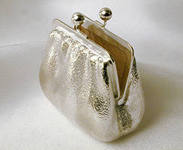 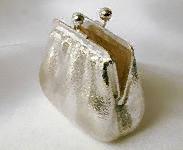 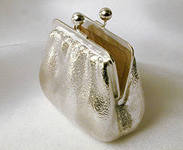 Показатели2024 год2025 год2026 годПоказателипрогнозпрогнозпрогноз1234ДОХОДЫ416 781,4295 596,4300 749,6темпы роста к предыдущему году, %100,570,9101,7в том числе налоговые и неналоговые доходы122 298,272 996,678 336,8РАСХОДЫ416 781,4295 596,4300 749,6темпы роста к предыдущему году, %100,470,9101,7ДЕФИЦИТ(-)/ПРОФИЦИТ(+)0,0 0,00,0Наименование2022 год2023 год2023 год2024 год2025 год2026 годНаименованиеотчетоценкатемп роста                  (к 2022) прогнозпрогнозпрогнозДОХОДЫ ВСЕГО в том числе:363 589,0414 815,7114,1416 781,4295 596,4300 749,6Налоговые и неналоговые доходы в том числе:69 065,6121 347,9175,7122 298,372 996,678 336,8Налоговые доходы54 951,957 171,2104,059 020,761 964,767 304,9Налог на доходы физических лиц24 539,626 500,0108,028 220,030 560,032 880,0Акцизы по подакцизным товарам (продукции), производимым на территории Российской Федерации7 467,57 415,699,36 887,47 035,79 488,5Единый налог на вменённый доход для отдельных видов деятельности43,0-41,6-96,7Единый сельскохозяйственный налог 7 397,57 577,2102,48 250,08 660,09 180,0Патентная система налогообложения989,61 100,0111,21 171,61 217,31 264,7Транспортный налог13 340,413 420,0100,613 271,713 271,713 271,7Государственная пошлина1 174,31 200,0102,21 220,01 220,01 220,0Неналоговые доходы14 113,764 176,74,5 раза63 277,611 031,911 031,9Доходы от использования имущества, находящегося в государственной и муниципальной собственности8 465,47 250,985,76 823,06 743,16 743,1Платежи при пользовании природными ресурсами5,842,17,3 раза6,76,76,7Доходы от оказания платных услуг (работ) и компенсации затрат государства0,7 5 605,58 007,9 раз4 200,04 200,04 200,0Доходы от продажи  материальных и нематериальных активов5 279,150 863,79,6 раза52 165,8Штрафы, санкции, возмещение ущерба360,3403,7112,082,182,182,1Прочие неналоговые доходы2,410,84,5 разаБезвозмездные  поступления294 523,4293 467,899,6294 483,1222 599,8222 412,8Дотации78 845,580 635,8102,380 626,478 955,178 662,2Субсидии51 740,046 419,489,767 501,011 327,511 261,2Субвенции130 470,6134 146,2102,8131 789,8131 637,1131 667,3иные межбюджетные трансферты33 469,032 312,496,514 565,9680,1822,1возврат остатков субсидий, субвенций прошлых лет-1,7-46,027,1 разаНаименование2022 годотчет2023 годоценка2024 год2025 год2026 годНаименование2022 годотчет2023 годоценкапрогнозпрогнозпрогнозДОХОДЫ ВСЕГО, в том числе:39 06645 73545 95232 59033 159Налоговые и неналоговые доходы, в том числе:7 42113 37913 4848 0488 637налоговые доходы5 9046 3036 5076 8327 421неналоговые доходы1 5177 0766 9771 2161 216Безвозмездные поступления31 64532 35632 46824 54224 522дотации8 4728 8908 8898 7058 673субсидии5 5595 1187 4431 2491 242субвенции14 01814 79014 53014 51314 517иные межбюджетные трансферты3 5963 5631 6067590Наименование показателейЕд. изм.2022 год (отчет)2023 год(оценка)2024 год2025 год2026 годНаименование показателейЕд. изм.2022 год (отчет)2023 год(оценка)прогнозпрогнозпрогноз1.Численность населения всего,  в т. ч.чел.9 3079 0709 0709 070 9 070моложе трудоспособного возрастачел.16821658163115921548работающиечел.1 622160016071 6151 6292.Объем отгруженных товаров собственного производства, выполненных работ и услуг собственными силами (по видам деятельности раздел  «Добыча полезных ископаемых», раздел D «Обрабатывающее производство», раздел E «Производство и распределение электроэнергии, газа и воды» по классификации ОКВЭД тыс. руб.65 13369 74677 279,285 22396 5693.Объем валовой продукции сельского хозяйства  млн. руб.3 8583 916,94 297,84 501,24 690,94.Доходы, уменьшенные на величину расходов в соответствии со статьей 346.5 Налогового кодекса Российской Федерации, сельскохозяйственных товаропроизводителей, перешедших на уплату единого сельскохозяйственного налогатыс. руб.148 441141 372155 863,1163 656,3173 475,65.Фонд оплаты труда работающихтыс. руб.586 603,98641 744,6695 651,0747 825803 9126.Выплаты социального характератыс. руб.1813,219842151231224857.Численность физических лиц, получающих доходы от предпринимательской и иной приносящей доход деятельности, который облагается налогом на доходы физических лиц (предприниматели, осуществляющие деятельность без образования юридического лица, частные нотариусы, и другие лица занимающиеся частной практикой)чел.2742742742742748.Чистый доход физических лиц, получающих доход от предпринимательской и иной приносящей доход деятельности, который облагается налогом на доходы физических лиц, (предприниматели, осуществляющие деятельность без образования юридического лица)тыс. руб.13 09513 76314 43815 00115 5719. Оборот розничной торговлитыс. руб.914 9561 003 7101 096 4501 183 6201 279 26010.Оборот общественного питаниятыс. руб.9 938,411 170,012 20013 17014 230Раздел ПодразделНаименование показателя2022 год            отчет2023 год оценка2024 год план2025 год план2026 год план123456РасходыРасходыРасходыРасходыРасходы0100Общегосударственные вопросы48 964,070 890,067 680,7054 781,7055 303,800102Функционирование высшего должностного лица субъекта Российской Федерации и муниципального образования2 545,72 654,62 362,02 300,02 300,0103Функционирование законодательных (представительных) органов государственной власти и представительных органов муниципальных образований000000104Функционирование Правительства Российской Федерации, высших исполнительных органов государственной власти субъектов Российской Федерации, местных администраций19 335,025 950,026 854,1026 600,1026 600,100105Судебная система6,21,21,41,911,90106Обеспечение деятельности финансовых, налоговых и таможенных органов и органов финансового (финансово-бюджетного) надзора6 993,29 889,28 532,706 545,07 177,00111Резервные фонды030,030,030,030,00113Другие общегосударственные вопросы20 083,932 365,029 900,5019 304,719 184,800300Национальная безопасность и правоохранительная деятельность2 218,33 088,02 908,52 570,02 570,00309Защита населения и территории от последствий чрезвычайных ситуаций природного и техногенного характера, гражданская оборона000000310Защита населения и территории от чрезвычайных ситуаций природного и техногенного характера, пожарная безопасность2 218,33 088,02 908,52 570,02 570,00400Национальная экономика22 077,125 780,020 383,2020 531,50 22 979,300401Общеэкономические вопросы02,00000402Топливно-энергетический комплекс000000405Сельское хозяйство и рыболовство103,8661,4119,10119,10119,100406Водные ресурсы5 086,81 379,90000409Дорожное хозяйство (дорожные фонды)15 682,021 295,620 159,1020 307,4022 760,200412Другие вопросы в области национальной экономики1 204,52 441,1105,0105,0100,00500Жилищно-коммунальное хозяйство13,31 000,000,00,00501Жилищное хозяйство13,3500,00,00,00502Коммунальное хозяйство0,0500,00,00,00,00700Образование218 337,2235 976,8231 642,60175 205,1173 431,20701Дошкольное образование37 742,148 251,640 303,730 576,6030 576,600702Общее образование164 411,3164 602,6166 457,6132 898,90132 774,600703Дополнительное образование детей11 906,016 218,519 329,18 459,607 110,00705Профессиональная подготовка, переподготовка и повышение квалификации274,0334,368,050,050,00709Другие вопросы в области образования4 003,86 569,85 484,23 220,02 920,00800Культура, кинематография49 167,465 592,183 095,7029 860,029 860,00801Культура31 342,738 422,759 980,415 700,015 700,00804Другие вопросы в области культуры, кинематографии17 824,727 169,423 115,3014 160,014 160,01000Социальная политика3 526,03 423,02 174,702 202,72 202,71001Пенсионное обеспечение1 022,21 271,31 272,01 300,01300,01003Социальное обеспечение населения1 614,41 265,75,05,05,01004Охрана семьи и детства889,4886,0897,7897,7897,701100Физическая культура и спорт9 479,7 7 798,7 7 110,305 733,05 628,01101Физическая культура 9 479,77 798,77 110,35 733,05 628,01200Средства массовой информации1 906,0953,21 158,80170,0170,01202Периодическая печать и издательства1 906,0953,21 158,80170,0170,01300Обслуживание государственного долга22,013,413,4108,0100,01301Обслуживание внутреннего государственного и муниципального долга22,013,413,4108,0100,01400Межбюджетные трансферты общего характера бюджетам муниципальных образований592,8604,1613,50634,40654,601401Дотации на выравнивание бюджетной обеспеченности субъектов Российской Федерации и муниципальных образований592,8604,1613,50634,40654,601403Прочие межбюджетные трансферты бюджетам субъектов Российской Федерации и муниципальных образований общего характера0,00,00,00,00,0Итого:356 303,8 415 119,3 416 781,4291 796,40292 899,60Условно утверждённые расходы3 8007 850Всего:356 303,8415 119,3416 781,4295 596,4300 749,6№ п/пНаименование2022 годотчет2023 годоценка2024 год2025 год2026 год№ п/пНаименование2022 годотчет2023 годоценкапрогнозпрогнозпрогноз1Расходы на дошкольное, общее и дополнительное образование, всего218 337,2235 976,8231 642,6175 205,1173 431,2в % к общему  объему расходов61,356,855,659,357,72Количество муниципальных учреждений образования муниципального района, всего единицв том числе:- дошкольного образования, единиц- общеобразовательных, единиц- дополнительного образования, единиц- молодежной политики и оздоровления детей, единиц             126510           104510           10451            0         9351         0         9351         03Объем расходов на дошкольное, общее и дополнительное образование в расчете на 1 жителя23,526,023,017,317,14Доля детей в возрасте 1 – 6 лет, состоящих на учете для определения в муниципальные дошкольные образовательные учреждения, в общей численности детей в возрасте 1 – лет, %:1,84,14,12,52,55Обеспеченность детей дошкольного возраста местами в дошкольных образовательных учреждениях (количество мест на 1000 детей), единиц142619961996199619966Доля муниципальных дошкольных образовательных учреждений, здания которых находятся в аварийном состоянии или требуют капитального ремонта, в общем числе муниципальных дошкольных образовательных учреждений, %1001007575757Доля муниципальных общеобразовательных учреждений, здания которых находятся в аварийном состоянии или требуют капитального ремонта, в общем числе муниципальных общеобразовательных  учреждений, %80807050508Доля выпускников муниципальных общеобразовательных учреждений, не сдавших единый государственный экзамен, в общей численности выпускников муниципальных общеобразовательных учреждений, %4,72,40009Доля муниципальных общеобразовательных учреждений, реализующих программы общего образования, имеющих физкультурный зал, в общей численности муниципальных образовательных учреждений, реализующих программы общего образования, %909090909010Средний размер заработной платы работников муниципальных дошкольных образовательных учреждений, тыс. руб.18,621,921,919,219,211Средний размер заработной платы работников муниципальных общеобразовательных учреждений, тыс. руб.22,526,426,423,723,7Наименование2022 годотчет2023 годоценка2024 год2025 год2026 годНаименование2022 годотчет2023 годоценкапрогнозпрогнозпрогноз1Расходы, всего, тыс. руб.49 167,465 592,183 095,729 860,029 860,0в % к общему объему расходов13,815,819,910,810,62Объем расходов на культуру и кинематографию в расчете на 1 жителя5,37,29,23,33,33Средний размер заработной платы работников учреждений культуры, тыс. руб.33,937,240,440,440,44Доля учреждений культуры, здания которых находятся в аварийном состоянии или требуют кап. ремонта, в общем количестве муниципальных учреждений культуры, %0332823145Доля объектов культурного наследия, находящихся в муниципальной собственности и требующих реставрации, в общем количестве объектов культурного наследия, находящихся в муниципальной собственности, %00000№ п/пНаименование2022 годотчет2023 годоценка2024 год2025 год2026 год№ п/пНаименование2022 годотчет2023 годоценкапрогнозпрогнозпрогноз1Расходы, всего9 479,77 798,7 7 110,305 733,05 628,02в % к общему объему расходов2,61,91,91,91,93Объем расходов на молодежную политику, физическую культуру, спорт и туризм в расчете на 1 жителя1,00,90,80,60,64Средний размер заработной платы работников учреждений спорта, физической культуры, молодежной политики, тыс. руб.17,018,718,718,718,75Количество спортивных сооружений на 100 тыс. человек населения, единиц 20202020206Доля населения Краснопартизанского района, систематически занимающихся физической культурой и спортом, в общей численности населения района в возрасте с 3 до 79 лет4545,0454545Наименование муниципальных программза 2022 годотчетза 2023 годоценка2024 год2025 год2026 годНаименование муниципальных программза 2022 годотчетза 2023 годоценкапрогнозпрогнозпрогноз123456Муниципальная программа "Развитие малого и среднего предпринимательства в Краснопартизанском муниципальном районе"0,02,05,05,00Муниципальная программа "Развитие местного самоуправления в Краснопартизанском муниципальном районе"291,7687,60537,0660,0560,0Муниципальная программа "Развитие физической культуры и спорта в Краснопартизанском муниципальном районе"153,0375,0395,0355,00Муниципальная программа "Молодежь района"150,0277,0232,072,00Муниципальная программа "Оформление права собственности на муниципальное имущество Краснопартизанского муниципального района"229,0289,10100,0100,0100,0Муниципальная программа "Снижение рисков и смягчение последствий чрезвычайных ситуаций природного и техногенного характера в Краснопартизанском муниципальном районе"74,1129,0129,070,070,0Муниципальная программа "Развитие культуры в Краснопартизанском районе»42 304,854 430,6079 695,029 200,029 200,0Муниципальная программа "Развитие образования в Краснопартизанском муниципальном районе"201 549,2218 722,90217 382,0171 485,1170 461,0Муниципальная программа "Профилактика терроризма и экстремизма в Краснопартизанском муниципальном районе"614,4107,60108,00---Муниципальная программа "Развитие сельского хозяйства и регулирование рынков сельскохозяйственной продукции, сырья и продовольствия Краснопартизанского района Саратовской области"0100,0000Муниципальная программа "Модернизация и развитие автомобильных дорог общего пользования местного значения по Краснопартизанскому муниципальному району"15 682,121 295,6020 159,0------Муниципальная программа "Обеспечение жильем молодых семей"547,62,05,05,05,0Муниципальная программа "Обеспечение защиты прав потребителей в Краснопартизанском муниципальном районе"00000Муниципальная программа «Укрепление общественного здоровья на территории Краснопартизанского района»05,05,00---Муниципальная программа «Профилактика правонарушений, преступлений и противодействие незаконному обороту наркотических средств на территории Краснопартизанского муниципального района»735,71 476,601 592,0200,00Муниципальная программа «Проведение комплексных кадастровых работ на территории Краснопартизанского муниципального района»1 082,5000---Муниципальная  программа "Энергосбережение и повышение энергетической эффективности в Краснопартизанском муниципальном районе»11 100,08 654,4010 702,0------Муниципальная программа «Модернизация систем коммунальной инфраструктуры на территории Краснопартизанского муниципального района Саратовской области»0500,0Муниципальная программа «Обеспечение защиты прав потребителей в Краснопартизанском муниципальном районе»02,0ИТОГО 274 514,0  307 056,40331 046 ,0202 152,1220  396,0Наименование целевого показателя2022 год отчет2023 годоценка2024 год2025 год2026 годНаименование целевого показателя2022 год отчет2023 годоценкапрогнозпрогнозпрогнозУвеличение количества индивидуальных предпринимателей, ед.65555Увеличение количества рабочих, ед.32222Увеличение доли налоговых поступлений, %55555Наименование целевого показателя2022 годотчет2023 годоценка2024 год2025 год2026 годНаименование целевого показателя2022 годотчет2023 годоценкапрогнозпрогнозпрогноздоля муниципальных служащих в администрациях муниципальных образований области, проходивших переподготовку и (или) повышение квалификации не реже одного раза в три года36%38%40%------Наименование целевого показателя2022 годотчет2023 годоценка2024 год2025 год2026 годНаименование целевого показателя2022 годотчет2023 годоценкапрогнозпрогнозпрогноз Доля населения Краснопартизанского района, систематически занимающихся физической культурой и спортом, в общей численности населения района в возрасте с 3 до 79 лет45454545-Наименование целевого показателя2022 годотчет2023 годоценка2024 год2025 год2026 годНаименование целевого показателя2022 годотчет2023 годоценкапрогнозпрогнозпрогнозУвеличение доли молодёжи, принимающей участие в творческих, спортивных, культурных и других мероприятиях, в общей численности молодёжи района с 39 до 39,5 процентов39,539,539,539,5---Наименование целевого показателя2022 годотчет2023 годоценка2024 год2025 год2026 годНаименование целевого показателя2022 годотчет2023 годоценкапрогнозпрогнозпрогнозколичество муниципальных объектов недвижимости, в отношении которых планируется осуществить мероприятия по постановке на государственный кадастровый учет55555количество муниципальных объектов недвижимости, право на земельные участки, под которыми планируется зарегистрировать в установленномпорядке55555количество муниципальных объектов недвижимости, право муниципальной собственности на которые планируется зарегистрировать55555Наименование целевого показателя2022 годотчет2023 годоценка2024 год2025 год2026 годНаименование целевого показателя2022 годотчет2023 годоценкапрогнозпрогнозпрогнозОборудование единой дежурно-диспетчерской службы муниципального района в соответствии с методическими рекомендациями по организации функционирования единых дежурно-диспетчерских служб муниципальных образований Саратовской области, тыс. руб.73,079,079,079,079,0Наименование целевого показателя2022 годотчет2022 годотчет2023 годоценка2024 год2024 год2025 год2026 год2026 годНаименование целевого показателя2022 годотчет2022 годотчет2023 годоценкапрогнозпрогнозпрогнозпрогнозпрогнозЧисло посещений культурных мероприятий (чел)Число посещений культурных мероприятий (чел)92 52677 85577 85584 61698 71898 718126 923Доля детей, привлекаемых к участию в творческих мероприятиях в возрасте от 7 лет до 17 лет (от общего количества 1174 обучающихся) (%)Доля детей, привлекаемых к участию в творческих мероприятиях в возрасте от 7 лет до 17 лет (от общего количества 1174 обучающихся) (%)60656565656565Наименование целевого показателя2022 годотчет2023 годоценка2024 год2025 год2026 годНаименование целевого показателя2022 годотчет2023 годоценкапрогнозпрогнозпрогноздоля дошкольных учреждений, внедряющих программы нового поколения;100 100 100100 100 доля обучающихся образовательных учреждений, занятых в реализации социально значимых проектов (в процентах от общего количества обучающихся); 100 100 100 100100 доля обучающихся, занятых в системе внутришкольного дополнительного образования (в процентах от общего количества обучающихся);90 95 100 100 100 повышение доли общеобразовательных учреждений, отвечающих современным требованиям;9095100100100повышение доли специалистов (психологи, логопеды, социальные педагоги и др.), прошедших курсы повышения квалификации и переподготовки по вопросам внедрения здоровьесберегающих технологий;5070 100 100 100 повышение доли школьников, получающих горячее питание;95  9597 98 98 повышение доли: пищеблоков общеобразовательных учреждений, соответствующих санитарно - гигиеническим нормам и требованиям;100 100 100 100 100 повышение доли: участие детей в школьных, региональных, всероссийских этапах олимпиады школьников.  28 30 35 35 35 повышение доли выпускников учреждений среднего (полного) общего образования, подтвердивших годовые отметки по результатам единого государственного экзамена;100 98 100 100 100 повышение доли обучающихся 9-х классов, участвующих в независимой форме государственной (итоговой) аттестации;100 100 100 100 100 повышение доли обучающихся 4-х классов, участвующих в независимых процедурах оценки учебных достижений;100 100 100 100 100 повышение доли педагогических работников, аттестованных с использованием стандартизированных контрольных измерительных материалов;100 100 100 100 100 снижение доли: выпускников учреждений среднего (полного) общего образования, получивших по результатам единого государственного экзамена отметки ниже годовых;0 2 0 0 0 показатель обеспеченности детей развитием физической культурой и спортом;100 100 100 100 100 увеличение  доли детей  дошкольного возраста, имеющих возможность получать услуги дошкольного образования от общего количества детей в возрасте от 1,5 до 7 лет;6369,669,669,669,6оказание консультативной помощи родителям (законным представителям) и детям, не посещающим дошкольное образовательное учреждение, для обеспечения равных стартовых возможностей при поступлении в общеобразовательные учреждения;100100100100100доля детей от общего числа обучаемых в учреждениях дополнительного образования, привлекаемых к участию в мероприятиях, процент;100100100100100увеличение числа учащихся в учреждениях дополнительного образования, чел.780698730730730доля детей в возрасте от 5 до 18 лет, получающих дополнительное образование с использованием сертификата дополнительного образования, процент;100100100100100доля детей в возрасте от 5 до 18 лет, использующих сертификаты дополнительного образования в статусе сертификатов персонифицированного финансирования;910101010доля общеобразовательных учреждений, внедривших целевую модель цифровой образовательной среды в отчетном году, процент;40100100100      100количество общеобразовательных учреждений, внедривших целевую модель цифровой образовательной среды в отчетном финансовом году, единица.2       5   5    5       5Наименование целевого показателя2022 годотчет2023 годоценка2024 год2025 год2026 годНаименование целевого показателя2022 годотчет2023 годоценкапрогнозпрогнозпрогноз    Количество межнациональных и межконфессиональных конфликтов0000---   Число зарегистрированных экстремистских акций, в том числе повлекших групповые нарушения общественного порядка и иное осложнение оперативной обстановки о 0000---Доля населения района, положительно оценивающего состояние межнациональных отношений, от числа опрошенных респондентов, проживающих в районе83838383---Количество мероприятий, направленных на гармонизацию межнациональных и межконфессиональных отношений, укрепление общероссийского гражданского единства60657075---Количество публикаций в СМИ и на официальных страницах в социальных сетях, направленных на профилактику терроризма, экстремизма и укрепление общероссийского гражданского единства25252525---Наименование целевого показателя2022 годотчет2023 годоценка2024 год2025 год2026 годНаименование целевого показателя2022 годотчет2023 годоценкапрогнозпрогнозпрогнозиндекс производства продукции сельского хозяйства в хозяйствах всех категорий (в сопоставимых ценах), в процентах
к предыдущему году173,5173,08173,9174,0174,0индекс производства продукции растениеводства (в сопоставимых ценах), в процентах к предыдущему году124,8125,0125,1125,2125,3индекс производства продукции животноводства (в сопоставимых ценах), в процентах к предыдущему году101,1102,1103,6104,0104,1индекс производства пищевых продуктов, включая напитки, 
и табака (в сопоставимых ценах), 
в процентах к предыдущему году108,0108,0109,0109,00110,0индекс физического объема инвестиций в основной капитал сельского хозяйства, млн. руб.142,5145,3148,2151,1154,1рентабельность сельскохозяйственных организаций (с учетом субсидий), %1717171717среднемесячная номинальная заработная плата в сельском хозяйстве (по сельскохозяйственным организациям, не относящимся к субъектам малого предпринимательства), руб.3498540000420004250043000внесение минеральных удобрений, тыс. т действующего вещества2,5003,5003,5003,6003,700валовой сбор зерновых и зерно-бобовых культур, тыс. т136,4150,0120,0123,0120,0валовой сбор подсолнечника, тыс. т71,645,545,045,045,0валовой сбор картофеля, тыс. т152,4150,0150,0150,0150,0валовой сбор овощей, тыс. т163,3160,0160,0160,0160,0производство муки, тыс. т2,43,34,14,65,4производство диетических 
и обогащенных микронутриентами сортов хлеба и хлебобулочных изделий, тыс. т0.0060.0070.00740.00780.0082масло растительное, тыс. т0.180.180.180.180.18поголовье крупного рогатого скота молочного направления – всего, тыс. голов4,54,64,654,74,75в том числе коров2,12,12,152,202,25производство молока в хозяйствах всех категорий, тыс. т16,115,7516,016,216,25поголовье крупного рогатого скота мясного направления – всего, тыс. голов1,4241,4951,5701,6331,744в том числе коров0.5250.6020.6100.6200.630поголовье свиней, тыс. голов2,102,82,852,92,95поголовье птицы, тыс. голов67,067,167,267,567,6поголовье овец, тыс. голов8,68,68,68,618,62скот и птица на убой (в живом весе) в хозяйствах всех категорий – всего, тыс. т.2,722,732,742,752,76производство яйца, млн шт.10,210,210,2510,310,4приобретение новой сельско-хозяйственной техники, тыс. шт.:0,0240,0260,0280,0290,030тракторов0,0150,0160,0160,0170,017количество крестьянских (фермерских) хозяйств, созданных начинающими фермерами, ед.21111Наименование целевого показателя2022 годотчет2023 годоценка2024 год2025 год2026 годНаименование целевого показателя2022 годотчет2023 годоценкапрогнозпрогнозпрогнозПротяженность  автомобильных дорог общего пользования местного значения на территории района, км.367,2358,4358,4------Наименование целевого показателя2022 годотчет2023 годоценка2024 год2025 год2026 годНаименование целевого показателя2022 годотчет2023 годоценкапрогнозпрогнозпрогнозКоличество выданных и оплаченных свидетельств о праве на получение социальной выплаты10222Наименование целевого показателя2022 год отчет2023 годоценка2024 год2025 год2026 годНаименование целевого показателя2022 год отчетпрогнозпрогнозпрогнозувеличение количества консультаций, полученных потребителями по вопросам нарушения их прав35на 10,0 % по отношению  к показателю предыдущего периодана 10,0 % по отношению  к показателю предыдущего периодана 10,0 % по отношению  к показателю предыдущего периодана 10,0 % по отношению  к показателю предыдущего периодаувеличение количества потребительских споров, урегулированных в досудебном порядке службами по защите прав потребителей20на 9,5 % по отношению  к показателю предыдущего периодана 9,5 % по отношению  к показателю предыдущего периодана 9,5 % по отношению  к показателю предыдущего периодана 9,5 % по отношению  к показателю предыдущего периодаувеличение количества хозяйствующих субъектов, принявших участие в семинарах- совещаниях по вопросам соблюдения требований законодательства о защите прав потребителей58на 10,0 % по отношению  к показателю предыдущего периодана 10,0 % по отношению  к показателю предыдущего периодана 10,0 % по отношению  к показателю предыдущего периодана 10,0 % по отношению  к показателю предыдущего периодаувеличение количества выпущенных в средствах массовой информации материалов (печатных, видео-, Интернет), касающихся вопросов защиты прав потребителей17на 10,0 % по отношению  к показателю предыдущего периодана 10,0 % по отношению  к показателю предыдущего периодана 10,0 % по отношению  к показателю предыдущего периодана 10,0 % по отношению  к показателю предыдущего периодаНаименование целевого показателя2022 годотчет2023 годоценка2024 год2025 год2026 годНаименование целевого показателя2022 годотчет2023 годоценкапрогнозпрогнозпрогнозПоказатель общей смертности по Краснопартизанскому муниципальному району на 1000 населения16,816,516,2------Наименование целевого показателя2022 годотчет2023 годоценка2024 год2025 год2026 годНаименование целевого показателя2022 годотчет2023 годоценкапрогнозпрогнозпрогнозОбщее количество совершенных преступлений, ед.88858282---Количество преступлений, совершенных несовершеннолетними, ед.00000Количество преступлений в сфере незаконного оборота наркотиков, ед.2111---Наименование целевого показателя2022 годотчет2023 годоценка2024 год2025 год2026 годНаименование целевого показателя2022 годотчет2023 годоценкапрогнозпрогнозпрогнозуточнение местоположения границ земельных участков------9090---установление или уточнение местоположения на земельных участках зданий, сооружений, объектов незавершенного строительства------250250---образование земельных, на которых расположены здания, в том числе многоквартирные дома, сооружения, за исключением сооружений, являющихся линейными объектами------00---образование земельных участков общего пользования, занятых площадями, улицами, проездами, набережными, скверами, бульварами, водными объектами, пляжами и другими объектами------00---исправление реестровых ошибок в сведениях Единого государственного реестра недвижимости о местоположении границ земельных участков и контуров зданий, сооружений, объектов незавершенного строительства------150150---Наименование целевого показателя2022 годотчет2023 годоценка2024 год2025 год2026 годНаименование целевого показателя2022 годотчет2023 годоценкапрогнозпрогнозпрогнозМодернизация системы теплоснабжения с установкой индивидуального источника тепла в филиале МОУ «СОШ п. Горный» в п. Петровский Краснопартизанского района Саратовской области, тыс. руб.------5 500,0------Модернизация системы теплоснабжения с установкой индивидуального источника тепла в МДОУ детский сад № 6 «Солнышко» п. Петровский Краснопартизанского района Саратовской области, тыс. руб.-----------------Модернизация системы теплоснабжения с установкой индивидуального источника тепла в МУДО «Районный дом детского творчества р.п. Горный» в п. Петровский Краснопартизанского района Саратовской области, тыс. руб.------2 500,0------Модернизация системы теплоснабжения с установкой индивидуального источника тепла в СДК п. Петровский Краснопартизанского района Саратовской области, тыс. руб.------2 702,0------№ п/пВид долгового обязательстваОбъем долга на 01.01.2023гОбъем долга на 01.01.2024 гОбъем долга на 01.01.2025 гОбъем долга на 01.01.2026 гОбъем долга на 01.01.2027 г№ п/пВид долгового обязательстваСумма,тыс. рублейСумма,тыс. рублейСумма,тыс. рублейСумма,тыс. рублейСумма,тыс. рублей12345651.Бюджетные кредиты,  от  других бюджетов бюджетной системы Российской Федерации13 400,013 400,013 400,02.Кредиты, полученные от кредитных организаций13 400,013 400,0Всего:13 400,013 400,013 400,013 400,013 400,0в % к объему налоговых и неналоговых доходов бюджета19,411,0410,9618,3617,11